Памяткапо безопасности для учащихся и их родителейУважаемые учащиеся и родители!         Помните, что от природы дети беспечны и доверчивы. Внимание у детей бывает рассеянным. Поэтому чем чаще вы напоминаете ребенку несложные правила поведения, тем больше вероятность, что он их запомнит, и будет применять.О запрещении нахождения на строящихся и заброшенных строенияхУважаемые родители!      Данное обращение вызвано участившимися случаями нахождения школьников на объекте повышенной опасности: строительной площадки, заброшенных зданиях  находящейся в непосредственной близости от здания школы а так же домов.      К сожалению, ограждения, выставленные вокруг заброшенных зданий, уничтожают, чтобы проникнуть на территорию. Происходят случаи, когда дети получают травмы на подобных объектах.          Родителям  просьба внимательно отнестись к тому, где находится Ваш ребенок, особенно если ваша семья живет рядом с недостроенными или заброшенными зданиями.         На территории МО Заглядинский сельсовет существуют такие объекты но несмотря на то, что у заброшенных зданий имеются хозяева в зданиях часто выламывают установленные решетки снимают ворота, ломают заборы которые их огораживают и многое другое. Категорически запрещено проникновение в ветхие домовладения, заброшенные дома, т. к. они представляют серьезную угрозу для жизни и здоровья людей, детей особенно. Помните, что жизнь и здоровье в ваших руках. Не заходите на строительные объекты.     Нахождение несовершеннолетних на подобных объектах приводит к опасности для их жизни и здоровья. Недостроенные пролеты, вырытые котлованы,  складированные строительные материалы могут привести к увечью и гибели детей, находящихся на строящихся объектах.      В таких местах собираются бездомные люди, люди с неадекватным поведением, подростки из различных неформальных групп, которые употребляют спиртные напитки, психотропные и наркотические средства, а также вовлекают других в их употребление.      Любые строящиеся здания, являются муниципальной собственностью, следовательно, нахождение на их территории считается административным правонарушением.         Строительные объекты, дома подлежащие сносу, аварийные и ветхие строения, водонапорные башни представляют серьезную угрозу для жизни и здоровья человека, особенно детей.         Опасны механизмы, осуществляющие работу, строительные конструкции, котлованы, строительный материал, ветхость кровель, балок и т. д. Строительные объекты обычно ограждены и проникать за ограждение категорически воспрещается, так как травмы, которые получают дети часто стоят им жизни и здоровья, приковывают к инвалидной коляске, лишают подвижности.РОДИТЕЛИ!!!          Убедительно просим Вас провести беседы со своими детьми, объяснить им степень опасности нахождения на строительной площадке. Научите детей говорить «нет» ребятам, которые хотят втянуть их в опасную ситуацию (например, зовут пойти посмотреть, что происходит на стройке, разжечь костёр, забраться на чердак дома и вылезти на крышу, спуститься в подвал).         Напоминайте детям об опасности, которая подстерегает их на стройках, в ветхих и заброшенных зданиях, водонапорных башнях. Приучайте дорожить здоровьем!Помните: нет ничего дороже человеческой жизни и здоровья!Травмы получают неосторожные, невнимательные, беспечные люди! Человек, который привык обдумывать свои поступки, редко получает травмы и не попадает в неприятные ситуации!Приучайте ребёнка беречь свою жизнь и здоровье!!!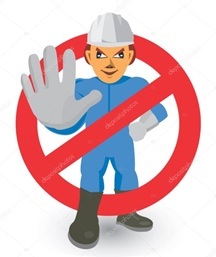 